Муниципальное бюджетное учреждение 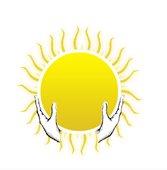 «Центр социального обслуживания»Волховского муниципального района Ленинградской областиСоциальное обслуживание на домуСоциальное обслуживания на дому является одной из основных форм социального обслуживания, направленной на максимально возможное продление пребывания граждан пожилого возраста и инвалидов в привычном социальном окружении. Социальное обслуживание на дому осуществляется путем предоставления социальных услуг гражданам, нуждающимся в постоянном или временном нестационарном социальном обслуживании.Если Вам или Вашим близким необходима помощь, то социальные работники МБУ «Центр социального обслуживания» оказывают следующие услуги:Социально-бытовые;Социально- медицинские;Социально-психологическиеСоциально-правовые.Более подробную информацию вы можете получить по телефонам: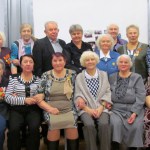 8(81363)25003 – отделение социальной помощи на дому8(81363)28223 – стационарное отделениеА также на сайте учреждения в сети Интернет: http://volhov-cso.ru/, либо задать интересующие Вас вопросы по электронной почте zabota-volhov@mail.ruНаш адрес: Ленинградская область, г. Волхов, ул. Пирогова, д.4